COTTON FIELDSMother Maybelle and Carter Sisters1, 2 / 1, 2 /INTRO:  [C]/[G]/[C]/[C]      (Last line of verse)When I [C] was a little bitty baby My Mama would [F] rock me in my [C] cradleIn them [C] old cotton fields back [G] home [G]When I [C] was a little bitty babyMy Mama would [F] rock me in my [C] cradleIn them [C] old [G] cotton fields back [C] home [C]CHORUS:Now when them [F] cotton bolls get rottenYou can't [C] pick very much cottonIn them [C] old cotton fields back [G] home [G]It was [C] down in LouisianaJust a [F] mile from Texar-[C]kanaIn them [C] old [G] cotton fields back [C] home [C]It was [C] over in ArkansasThe people asked [F] meWhat I come here [C] forIn them [C] old cotton fields back [G] home [G]It was [C] over in ArkansasThe people asked [F] meWhat I come here [C] forIn them [C] old [G] cotton fields back [C] home [C]CHORUS:Now when them [F] cotton bolls get rottenYou can't [C] pick very much cottonIn them [C] old cotton fields back [G] home [G]It was [C] down in LouisianaJust a [F] mile from Texar-[C]kanaIn them [C] old [G] cotton fields back [C] home [C]Instrumental VERSE[C]/[C]/[F]/[C]/ [C]/[C]/[G]/[G]/[C]/[C]/[F]/[C]/[C]/[G]/[C]/[C]It may [C] sound a little bit funnyBut you [F] can't make too much [C] moneyIn them [C] old cotton fields back [G] home [G]It may [C] sound a little bit funnyBut you [F] can't make too much [C] money In them [C] old [G] cotton fields back [C] home [C]CHORUS:Now when them [F] cotton bolls get rottenYou can't [C] pick very much cottonIn them [C] old cotton fields back [G] home [G]It was [C] down in LouisianaJust a [F] mile from Texar-[C]kanaIn them [C] old [G] cotton fields back [C] home [C]In them [C] old [G] cotton fields back [C] home [C][G][C]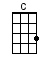 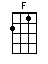 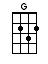 www.bytownukulele.ca